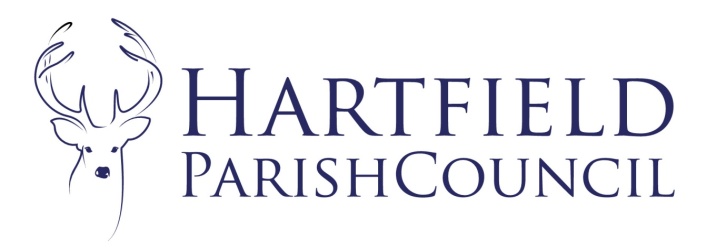 Minutes of the Parish Council Meeting held via Zoom due to Covid-19 restrictions on 7th September 2020 at 7:30pm.  Present: Cllr G Horner (Chair), Cllr R Nathan, Cllr R Eastwood, Cllr M Colenutt, Cllr B Maude, Cllr C Burnett-Dick, Cllr A Emery, Cllr A Higgins and Cllr J Sanders.Absent: Cllr J Smith, Cllr C Beare and Cllr P Norman.To accept apologies for absence.Cllr J Smith, Cllr C Beare and Cllr P Norman.Declarations of pecuniary and disclosable interests in respect of matters to be discussed.The Chair reminded Cllrs to declare when necessary.To Approve Minutes from Parish Council meeting held on 6th July 2020.Unanimously approved. Matters Arising. 
Pavilion repairs were ongoing. Correspondence. The list had been circulated. The Chair highlighted matters of note. The speeding matters were ongoing and would feature on a future SLR and PC agenda. Cllr Whetstone reported the possibility of a 20mph zone between the pinch points. The successful completion of the external audit was noted. Cllr Whetstone left the meeting at 8:05pm 
 FinanceTo accept year to date account 2020/21Unanimously accepted. To approve expenditure as itemised on the schedule.The list had been circulated prior to the meeting. 
The Council unanimously approved the list totalling £14673.99To confirm transfer from General Reserves to cover playground expenditure as follows £20,000.00Unanimously approved. 
To ratify delegated decisions since 6th July 2020 as follows: Planning Application No. WD/2018/2709/FLocation: FOREST VIEW, CANSIRON LANE, HOLTYE, COWDEN TN8 7EE Description: REPLACEMENT DWELLING WITH DETACHED GARAGE AND WIDENED ACCESS, TOGETHER WITH EXTENSION TO RESIDENTIAL CURTILAGE. Amended plans received to show a reduced scheme to that previously proposed - reduced site boundary, reduced size of dwelling, reuse of existing access (widened). Date stamped 06/07/2020The Parish Council supports the application subject to neighbour’s concerns. Application No. WD/2020/1277/F Location: PALMERS, HOLTYE HILL, HOLTYE, COWDEN, TN8 7JN Description: NEW SWIMMING POOL AND POOL OUTBUILDING/ANNEX. ASSOCIATED LANDSCAPE WORKS. RELOCATION OF EXISTING OIL TANK. DEMOLITION OF EXISTING OUTBUILDINGS.The Parish Council supports the application subject to any neighbour’s concerns. Application No. WD/2020/1087/F Location: PALMERS, HOLTYE HILL, HOLTYE, COWDEN, TN8 7JN Description: AMALGAMATION OF 'PALMERS' & 'PALMERS COTTAGE' BACK INTO ONE DWELLING. PART DEMOLITION & EXTENSION OF EXISTING HOUSE, INTERNAL & EXTERNAL ALTERATIONS AND REMODELLING. ASSOCIATED LANDSCAPE WORKS & ENHANCEMENT OF PARKING AREA TO NORTH OF HOUSE.The Parish Council supports the application subject to any neighbour’s concerns. Application No. WD/2020/1265/FA Location: LITTLE SAXBYS FARM, HARTFIELD ROAD, COWDEN, TN8 7DX Description: MINOR MATERIAL AMENDMENT TO WD/2017/2762/F (DEMOLITION OF EXISTING HOLIDAY LET AND GRAIN BARN WITH STABLE AND ERECTION OF A DETACHED DWELLING) INVOLVING VARIATION OF CONDITION 8 TO ENABLE INTERNAL AND EXTERNAL DESIGN CHANGES.The Parish Council supports the application subject to any neighbour’s concerns. Application No. WD/2020/1380/F Location: THE CHESTNUTS, EDENBRIDGE ROAD, HARTFIELD, TN7 4JG Description: POTTING, MAINTENANCE AND STORAGE SHEDThe Parish Council supports the application subject to any neighbour’s concerns. Application No. WD/2020/0884/F Location: THRESHER HOUSE, THE HAY WAGGON INN, HIGH STREET, HARTFIELD, TN7 4AB Description: INSTALL A PAIR OF HARDWOOD AUTOMATED GATES. The gate design has been changed from solid hardwood gates to traditional five bar timber gates. The gates will be set back approx 6.9m from the highway.The Parish Council supports the new application subject to any neighbour’s concerns. Application No. WD/2020/0753/F Location: MOONS COTTAGE, MARSH GREEN LANE, MARSH GREEN, HARTFIELD, TN7 4ET Description: CONVERSION OF DETACHED STORE & CAR PORT INTO GYM/OFFICEThe Parish Council supports the new application subject to any neighbour’s concerns. Application No. WD/2018/1235/MAJ and WD/2018/1236/LBLocation: OLD LODGE, HIGH ROAD, DUDDLESWELL, TN22 3JG Description: MINOR AMENDMENTS TO ORIGINAL APPROVED SCHEMES FOR STUD FARM DEVELOPMENT TO INCLUDE THE RECONSTRUCTION OF BLOCK A OF THE QUAD STABLES AND ALTERATION FROM METAL WALL CLADDING TO TIMBER CLADDING ON THE STEEL FRAME BUILDINGS COMPRISING HAY STORE, EQUIPMENT STORE AND WASH DOWN & INSEMINATION BUILDING. DEMOLITION OF SEVERAL EXISTING STABLE BUILDINGS AND REINSTATEMENT OF LAND Removal of several stables buildings erected without the benefit of planning permission but that are exempt from enforcement action through the passage of time.The Parish Council supports the new application subject to any neighbour’s concerns. Application No. WD/2020/1448/F Location: SPRING FARM, CHUCK HATCH LANE, HARTFIELD, TN7 4EL Description: SINGLE STOREY REAR EXTENSION TO EXISTING ANNEXE.The Parish Council supports the application subject to any neighbour’s concerns.Application No. WD/2019/2550/F Location: FORESTERS COTTAGE, KIDDS HILL, COLEMANS HATCH, HARTFIELD, TN7 4EU Description: REPLACEMENT DWELLING AT FORESTERS COTTAGE. DEMOLITION OF EXISTING HOUSE AND ERECTION OF A NEW REPLACEMENT FOUR BEDROOM PROPERTY OVER THE EXISTING FOOTPRINT.The Parish Council supports the application subject to any neighbour’s concerns.WD/2020/1140/LDE FURNACE POND, FURNACE LANE, COWDEN, TN8 7JP HARD STANDING ON THE ENTRANCE BY THE BOATHOUSEThe Parish Council has no comment on the application. Application No. WD/2020/1493/F Location: LANGLEY FARM, HARTFIELD ROAD, COWDEN, TN8 7DZ Description: ADDITION OF SWIMMING POOL AND PLANT ROOM AND CONSTRUCTION OF A DETACHED BUILDING TO BE USED AS A HEALTH AND LEISURE ANNEXE TO HOUSEThe Parish Council supports the new application subject to any neighbour’s concerns with the condition the new building is legally tied to the main residence. Application No. WD/2020/1503/FR 
Location: CHERRY GROVE, PARROCK LANE, HARTFIELD, TN7 4AS Description: RETROSPECTIVE APPLICATION FOR 3NO. OUT BUILDINGSThe Parish Council whilst disliking retrospective applications supports the application subject to any neighbour’s concerns.All unanimously ratified.General Approval of memorial garden hedge cutting costs £380.00 in additional to regular maintenance. Unanimously ratified.To consider Climate Emergency Action Plan for adoption.This item was deferred until a working party could meet to review in person. Cllr Eastwood would report back to the Parish Council in due course. To consider emergency plan update.This was finalised prior to the covid crisis and the committee will meet in due course to report on any further updates required. To consider response to Groombridge Post Office possible closure. Cllr Eastwood updated the Council on the current situation and proposals from Withyham Council. There was no further action for the Parish Council at this current time. To consider action and costs required for the pavilion roof / pavilion project. The Clerk outlined the options open to the Council – simple repair and maintenance programme or a more extensive plan for renovation/ renewal. The Clerk was asked to obtain details for a feasibility study and costs were approved pending details on the type of report possible which the Council would be advised of in due course.Items for Reporting or Inclusion in Future Agendas.An autumn/ winter newsletter will be issued in late September. The defibrillator will be installed in Upper Hartfield shortly once the cabinet has been received. Dates of Next Meetings:To be confirmed. The meeting closed at 9:15pm 